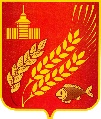 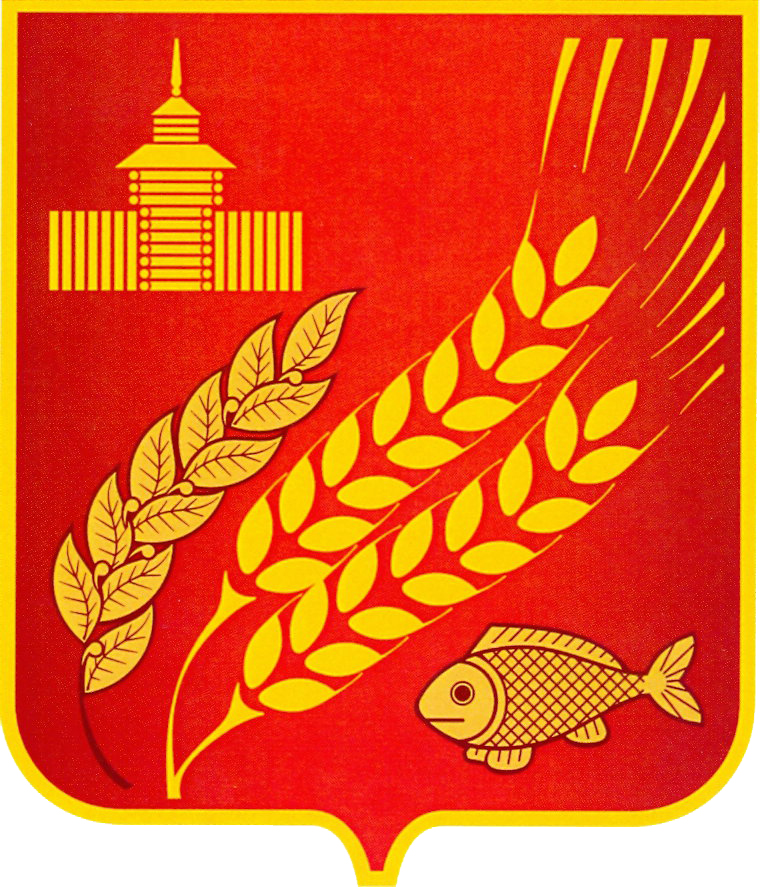 КУРГАНСКАЯ ОБЛАСТЬМОКРОУСОВСКИЙ МУНИЦИПАЛЬНЫЙ ОКРУГАДМИНИСТРАЦИЯ МОКРОУСОВСКОГО МУНИЦИПАЛЬНОГО ОКРУГА КУРГАНСКОЙ ОБЛАСТИПОСТАНОВЛЕНИЕот 25 мая 2023 года    № 290      с. МокроусовоО проведении публичных слушаний по проекту решения Думы Мокроусовского муниципального округа «Об исполнении бюджета Куртанского сельсовета за 2022 год»В соответствии с Федеральным Законом от 06.10.2003 года №131 – ФЗ «Об общих принципах организации местного самоуправления в Российской Федерации», решением Думы Мокроусовского муниципального округа Курганской области от 13.05.2022 года №9 «Об утверждении положения о публичных слушаниях в Мокроусовском муниципальном округе Курганской области», руководствуясь статьей 17 Устава Мокроусовского муниципального округа Курганской области:1. Вынести на публичные слушания с участием граждан, проживающих на территории Мокроусовского муниципального округа проект решения Думы Мокроусовского муниципального округа Курганской области «Об исполнении бюджета Куртанского сельсовета за 2022 год» (Приложение 1).2. Провести публичные слушания по проекту решения Думы Мокроусовского муниципального округа Курганской области «Об исполнении бюджета Куртанского сельсовета за 2022 год» 21 июня 2023 года в 16 часов 00 минут в малом зале Администрации Мокроусовского муниципального округа (с. Мокроусово, ул. Советская 31), организатор Финансовое управление Мокроусовского муниципального округа.3. Утвердить состав комиссии по подготовке и проведению публичных слушаний по проекту решения Думы Мокроусовского муниципального округа Курганской области «Об исполнении бюджета Куртанского сельсовета за 2022 год» согласно приложению 2 к настоящему постановлению.            4. Настоящее постановление опубликовать в «Информационном вестнике Мокроусовского муниципального округа Курганской области».            5. Контроль за исполнением настоящего постановления возложить на И.О. начальника финансового управления.Глава Мокроусовского муниципального округа                                            В.В. Демешкин Приложение 1к постановлению АдминистрацииМокроусовского муниципального округаот 25 мая 2023 года    № 290«О проведении публичных слушанийпо проекту решения Думы Мокроусовского муниципального округа Курганской области «Об исполнении бюджета Куртанского сельсовета за 2022 год»КУРГАНСКАЯ ОБЛАСТЬМОКРОУСОВСКИЙ МУНИЦИПАЛЬНЫЙ ОКРУГКУРГАНСКОЙ ОБЛАСТИДУМА МОКРОУСОВСКОГО МУНИЦИПАЛЬНОГО ОКРУГАКУРГАНСКОЙ ОБЛАСТИРЕШЕНИЕ (ПРОЕКТ)от   ___________ 2023 года   № ___      с. МокроусовоОб исполнении бюджета Куртанского сельсовета за 2022 годВ соответствии со статьей 264.2 Бюджетного кодекса Российской Федерации, статьей 41 решения Думы Мокроусовского муниципального округа Курганской области от 23.05.2022 года № 15 «Об утверждении Положения о бюджетном процессе в Мокроусовском муниципальном округе Курганской области»:    1. Утвердить отчёт   об исполнении   бюджета Куртанского сельсовета за 2022 год по доходам в сумме 2769,7 тыс. руб., по расходам в сумме 2656,0 тыс. руб. профицит бюджета 113,7 тыс. руб.     2. Для сведения направить отчет об исполнении бюджета Куртанского сельсовета за 2022 год в Думу Мокроусовского муниципального округа Курганской области (приложение).      3.Настоящее решение опубликовать в «Информационном вестнике Мокроусовского муниципального округа Курганской области».            Председатель Думы Мокроусовского муниципального округа                                                                  В.И. КизеровГлава Мокроусовского муниципального округа                                                                 В.В. ДемешкинПриложение 2к постановлению АдминистрацииМокроусовского муниципального округаот 25 мая 2023 года    № 290«О проведении публичных слушанийпо проекту решения Думы Мокроусовского муниципального округа Курганской области «Об исполнении бюджета Куртанского сельсовета за 2022 год»Составкомиссии по подготовке и проведению публичных слушаний попроекту решения Думы Мокроусовского муниципального округа Курганской области" О проведении публичных слушаний по проекту решения Думы Мокроусовского муниципального округа Курганской области «Об исполнении бюджета Куртанского сельсовета за 2022 год»Руководитель аппарата, управляющий делами                                            С.Н. Васильева                                                      КУРГАНСКАЯ ОБЛАСТЬМОКРОУСОВСКИЙ МУНИЦИПАЛЬНЫЙ ОКРУГАДМИНИСТРАЦИЯ МОКРОУСОВСКОГО МУНИЦИПАЛЬНОГО ОКРУГА КУРГАНСКОЙ ОБЛАСТИПОСТАНОВЛЕНИЕот 25 мая 2023 года    № 291      с. МокроусовоО проведении публичных слушаний по проекту решения Думы Мокроусовского муниципального округа «Об исполнении бюджета Лапушинского сельсовета за 2022 год»В соответствии с Федеральным Законом от 06.10.2003 года №131 – ФЗ «Об общих принципах организации местного самоуправления в Российской Федерации», решением Думы Мокроусовского муниципального округа Курганской области от 13.05.2022 года №9 «Об утверждении положения о публичных слушаниях в Мокроусовском муниципальном округе Курганской области», руководствуясь статьей 17 Устава Мокроусовского муниципального округа Курганской области:1. Вынести на публичные слушания с участием граждан, проживающих на территории Мокроусовского муниципального округа проект решения Думы Мокроусовского муниципального округа Курганской области «Об исполнении бюджета Лапушинского сельсовета за 2022 год» (Приложение 1).2. Провести публичные слушания по проекту решения Думы Мокроусовского муниципального округа Курганской области «Об исполнении бюджета Лапушинского сельсовета за 2022 год» 21 июня 2023 года в 16 часов 00 минут в малом зале Администрации Мокроусовского муниципального округа (с. Мокроусово, ул. Советская 31), организатор Финансовое управление Мокроусовского муниципального округа.3. Утвердить состав комиссии по подготовке и проведению публичных слушаний по проекту решения Думы Мокроусовского муниципального округа Курганской области «Об исполнении бюджета Лапушинского сельсовета за 2022 год» согласно приложению 2 к настоящему постановлению.            4. Настоящее постановление опубликовать в «Информационном вестнике Мокроусовского муниципального округа Курганской области».            5. Контроль за исполнением настоящего постановления возложить на И.О. начальника финансового управления.Глава Мокроусовского муниципального округа                                            В.В. Демешкин 		Приложение 1к постановлению АдминистрацииМокроусовского муниципального округаот 25 мая 2023 года    № 291«О проведении публичных слушанийпо проекту решения Думы Мокроусовского муниципального округа Курганской области «Об исполнении бюджета Лапушинского сельсовета за 2022 год»КУРГАНСКАЯ ОБЛАСТЬМОКРОУСОВСКИЙ МУНИЦИПАЛЬНЫЙ ОКРУГКУРГАНСКОЙ ОБЛАСТИДУМА МОКРОУСОВСКОГО МУНИЦИПАЛЬНОГО ОКРУГАКУРГАНСКОЙ ОБЛАСТИРЕШЕНИЕ (ПРОЕКТ)от   ___________ 2023 года   № ___      с. МокроусовоОб исполнении бюджета Лапушинского сельсовета за 2022 годВ соответствии со статьей 264.2 Бюджетного кодекса Российской Федерации, статьей 41 решения Думы Мокроусовского муниципального округа Курганской области от 23.05.2022 года № 15 «Об утверждении Положения о бюджетном процессе в Мокроусовском муниципальном округе Курганской области»:    1. Утвердить отчёт   об исполнении   бюджета Лапушинского сельсовета за 2022 год по доходам в 2741,8 тыс. руб., по расходам в сумме 2729,3тыс. руб. профицит бюджета 12,5 тыс. руб.     2. Для сведения направить отчет об исполнении бюджета Лапушинского сельсовета за 2022 год в Думу Мокроусовского муниципального округа Курганской области (приложение).      3.Настоящее решение опубликовать в «Информационном вестнике Мокроусовского муниципального округа Курганской области».            Председатель Думы Мокроусовского муниципального округа                                                                В.И. КизеровГлава Мокроусовского муниципального округа                                                                 В.В. ДемешкинПриложение 2к постановлению АдминистрацииМокроусовского муниципального округаот 25 мая 2023 года    № 291 «О проведении публичных слушанийпо проекту решения Думы Мокроусовского муниципального округа Курганской области «Об исполнении бюджета Лапушинского сельсовета за 2022 год»Составкомиссии по подготовке и проведению публичных слушаний попроекту решения Думы Мокроусовского муниципального округа Курганской области" О проведении публичных слушаний по проекту решения Думы Мокроусовского муниципального округа Курганской области «Об исполнении бюджета Лапушинского сельсовета за 2022 год»Руководитель аппарата, управляющий делами                                            С.Н. Васильева                                                      КУРГАНСКАЯ ОБЛАСТЬМОКРОУСОВСКИЙ МУНИЦИПАЛЬНЫЙ ОКРУГАДМИНИСТРАЦИЯ МОКРОУСОВСКОГО МУНИЦИПАЛЬНОГО ОКРУГА КУРГАНСКОЙ ОБЛАСТИПОСТАНОВЛЕНИЕот 25 мая 2023 года    № 292с. МокроусовоО проведении публичных слушаний по проекту решения Думы Мокроусовского муниципального округа «Об исполнении бюджета Лопаревского сельсовета за 2022 год»В соответствии с Федеральным Законом от 06.10.2003 года №131 – ФЗ «Об общих принципах организации местного самоуправления в Российской Федерации», решением Думы Мокроусовского муниципального округа Курганской области от 13.05.2022 года №9 «Об утверждении положения о публичных слушаниях в Мокроусовском муниципальном округе Курганской области», руководствуясь статьей 17 Устава Мокроусовского муниципального округа Курганской области:1. Вынести на публичные слушания с участием граждан, проживающих на территории Мокроусовского муниципального округа проект решения Думы Мокроусовского муниципального округа Курганской области «Об исполнении бюджета Лопаревского сельсовета за 2022 год» (Приложение 1).2. Провести публичные слушания по проекту решения Думы Мокроусовского муниципального округа Курганской области «Об исполнении бюджета Лопаревского сельсовета за 2022 год» 21 июня 2023 года в 16 часов 00 минут в малом зале Администрации Мокроусовского муниципального округа (с. Мокроусово, ул. Советская 31), организатор Финансовое управление Мокроусовского муниципального округа.3. Утвердить состав комиссии по подготовке и проведению публичных слушаний по проекту решения Думы Мокроусовского муниципального округа Курганской области «Об исполнении бюджета Лопаревского сельсовета за 2022 год» согласно приложению 2 к настоящему постановлению.            4. Настоящее постановление опубликовать в «Информационном вестнике Мокроусовского муниципального округа Курганской области».            5. Контроль за исполнением настоящего постановления возложить на И.О. начальника финансового управления.Глава Мокроусовского муниципального округа                                            В.В. Демешкин Приложение 1к постановлению Администрации Мокроусовского муниципального округаот 25 мая 2023 года    № 292 «О проведении публичных слушанийпо проекту решения Думы Мокроусовского муниципального округа Курганской области «Об исполнении бюджета Лопаревского сельсовета за 2022 год»КУРГАНСКАЯ ОБЛАСТЬМОКРОУСОВСКИЙ МУНИЦИПАЛЬНЫЙ ОКРУГКУРГАНСКОЙ ОБЛАСТИДУМА МОКРОУСОВСКОГО МУНИЦИПАЛЬНОГО ОКРУГАКУРГАНСКОЙ ОБЛАСТИРЕШЕНИЕ (ПРОЕКТ)от   ___________ 2023 года   № ___      с. МокроусовоОб исполнении бюджета Лопаревского сельсовета за 2022 годВ соответствии со статьей 264.2 Бюджетного кодекса Российской Федерации, статьей 41 решения Думы Мокроусовского муниципального округа Курганской области от 23.05.2022 года № 15 «Об утверждении Положения о бюджетном процессе в Мокроусовском муниципальном округе Курганской области»:    1. Утвердить отчёт   об исполнении   бюджета Лопаревского сельсовета за 2022 год по доходам в 2514,2 тыс. руб., по расходам в сумме 2488,4 тыс. руб. профицит бюджета 25,8 тыс. руб.     2. Для сведения направить отчет об исполнении бюджета Лопаревского сельсовета за 2022 год в Думу Мокроусовского муниципального округа Курганской области (приложение).      3.Настоящее решение опубликовать в «Информационном вестнике Мокроусовского муниципального округа Курганской области».            Председатель Думы Мокроусовского муниципального округа                                                                  В.И.КизеровГлава Мокроусовского муниципального округа                                                                 В.В.ДемешкинПриложение 2к постановлению Администрации Мокроусовского муниципального округаот 25 мая 2023 года    № 292 «О проведении публичных слушанийпо проекту решения Думы Мокроусовского муниципального округа Курганской области «Об исполнении бюджета Лопаревского сельсовета за 2022 год»Составкомиссии по подготовке и проведению публичных слушаний попроекту решения Думы Мокроусовского муниципального округа Курганской области" О проведении публичных слушаний по проекту решения Думы Мокроусовского муниципального округа Курганской области «Об исполнении бюджета Лопаревского сельсовета за 2022 год»Руководитель аппарата, управляющий делами                                            С.Н. Васильева                                                      КУРГАНСКАЯ ОБЛАСТЬМОКРОУСОВСКИЙ МУНИЦИПАЛЬНЫЙ ОКРУГАДМИНИСТРАЦИЯ МОКРОУСОВСКОГО МУНИЦИПАЛЬНОГО ОКРУГА КУРГАНСКОЙ ОБЛАСТИПОСТАНОВЛЕНИЕот 25 мая 2023 года    № 293      с. МокроусовоО проведении публичных слушаний по проекту решения Думы Мокроусовского муниципального округа «Об исполнении бюджета Михайловского сельсовета за 2022 год»В соответствии с Федеральным Законом от 06.10.2003 года №131 – ФЗ «Об общих принципах организации местного самоуправления в Российской Федерации», решением Думы Мокроусовского муниципального округа Курганской области от 13.05.2022 года №9 «Об утверждении положения о публичных слушаниях в Мокроусовском муниципальном округе Курганской области», руководствуясь статьей 17 Устава Мокроусовского муниципального округа Курганской области:1. Вынести на публичные слушания с участием граждан, проживающих на территории Мокроусовского муниципального округа проект решения Думы Мокроусовского муниципального округа Курганской области «Об исполнении бюджета Михайловского сельсовета за 2022 год» (Приложение 1).2. Провести публичные слушания по проекту решения Думы Мокроусовского муниципального округа Курганской области «Об исполнении бюджета Михайловского сельсовета за 2022 год» 21 июня 2023 года в 16 часов 00 минут в малом зале Администрации Мокроусовского муниципального округа (с. Мокроусово, ул. Советская 31), организатор Финансовое управление Мокроусовского муниципального округа.3. Утвердить состав комиссии по подготовке и проведению публичных слушаний по проекту решения Думы Мокроусовского муниципального округа Курганской области «Об исполнении бюджета Михайловского сельсовета за 2022 год» согласно приложению 2 к настоящему постановлению.            4. Настоящее постановление опубликовать в «Информационном вестнике Мокроусовского муниципального округа Курганской области».            5. Контроль за исполнением настоящего постановления возложить на И.О. начальника финансового управления.Глава Мокроусовского муниципального округа                                                      В.В. Демешкин Приложение 1к постановлению АдминистрацииМокроусовского муниципального округаот 25 мая 2023 года    № 293  «О проведении публичных слушанийпо проекту решения Думы Мокроусовского муниципального округа Курганской области «Об исполнении бюджета Михайловского сельсовета за 2022 год»КУРГАНСКАЯ ОБЛАСТЬМОКРОУСОВСКИЙ МУНИЦИПАЛЬНЫЙ ОКРУГКУРГАНСКОЙ ОБЛАСТИДУМА МОКРОУСОВСКОГО МУНИЦИПАЛЬНОГО ОКРУГАКУРГАНСКОЙ ОБЛАСТИРЕШЕНИЕ (ПРОЕКТ)от   ___________ 2023 года   № ___      с. МокроусовоОб исполнении бюджета Михайловского сельсовета за 2022 годВ соответствии со статьей 264.2 Бюджетного кодекса Российской Федерации, статьей 41 решения Думы Мокроусовского муниципального округа Курганской области от 23.05.2022 года № 15 «Об утверждении Положения о бюджетном процессе в Мокроусовском муниципальном округе Курганской области»:    1. Утвердить отчёт   об исполнении   бюджета Михайловского сельсовета за 2022 год по доходам в 2896,5 тыс. руб., по расходам в сумме 2705,2 тыс. руб. профицит бюджета 191,3 тыс. руб.     2. Для сведения направить отчет об исполнении бюджета Михайловского сельсовета за 2022 год в Думу Мокроусовского муниципального округа Курганской области (приложение).      3.Настоящее решение опубликовать в «Информационном вестнике Мокроусовского муниципального округа Курганской области».            Председатель Думы Мокроусовского муниципального округа                                                                  В.И.КизеровГлава Мокроусовского муниципального округа                                                                 В.В.ДемешкинПриложение 2к постановлению АдминистрацииМокроусовского муниципального округаот 25 мая 2023 года    № 293  «О проведении публичных слушанийпо проекту решения Думы Мокроусовского муниципального округа Курганской области «Об исполнении бюджета Михайловского сельсовета за 2022 год»Составкомиссии по подготовке и проведению публичных слушаний попроекту решения Думы Мокроусовского муниципального округа Курганской области" О проведении публичных слушаний по проекту решения Думы Мокроусовского муниципального округа Курганской области «Об исполнении бюджета Михайловского сельсовета за 2022 год»Руководитель аппарата, управляющий делами                                                        С.Н. Васильева                                                      КУРГАНСКАЯ ОБЛАСТЬМОКРОУСОВСКИЙ МУНИЦИПАЛЬНЫЙ ОКРУГАДМИНИСТРАЦИЯ МОКРОУСОВСКОГО МУНИЦИПАЛЬНОГО ОКРУГА КУРГАНСКОЙ ОБЛАСТИПОСТАНОВЛЕНИЕот 25 мая 2023 года    № 294      с. МокроусовоО проведении публичных слушаний по проекту решения Думы Мокроусовского муниципального округа «Об исполнении бюджета Маломостовского сельсовета за 2022 год»В соответствии с Федеральным Законом от 06.10.2003 года №131 – ФЗ «Об общих принципах организации местного самоуправления в Российской Федерации», решением Думы Мокроусовского муниципального округа Курганской области от 13.05.2022 года №9 «Об утверждении положения о публичных слушаниях в Мокроусовском муниципальном округе Курганской области», руководствуясь статьей 17 Устава Мокроусовского муниципального округа Курганской области:1. Вынести на публичные слушания с участием граждан, проживающих на территории Мокроусовского муниципального округа проект решения Думы Мокроусовского муниципального округа Курганской области «Об исполнении бюджета Маломостовского сельсовета за 2022 год» (Приложение 1).2. Провести публичные слушания по проекту решения Думы Мокроусовского муниципального округа Курганской области «Об исполнении бюджета Маломостовского сельсовета за 2022 год» 21 мая 2023 года в 16 часов 00 минут в малом зале Администрации Мокроусовского муниципального округа (с. Мокроусово, ул. Советская 31), организатор Финансовое управление Мокроусовского муниципального округа.3. Утвердить состав комиссии по подготовке и проведению публичных слушаний по проекту решения Думы Мокроусовского муниципального округа Курганской области «Об исполнении бюджета Маломостовского сельсовета за 2022 год» согласно приложению 2 к настоящему постановлению.            4. Настоящее постановление опубликовать в «Информационном вестнике Мокроусовского муниципального округа Курганской области».            5. Контроль за исполнением настоящего постановления возложить на И.О. начальника финансового управления.Глава Мокроусовского муниципального округа                                                      В.В. Демешкин Приложение 1к постановлению АдминистрацииМокроусовского муниципального округаот 25 мая 2023 года    № 294  «О проведении публичных слушанийпо проекту решения Думы Мокроусовского муниципального округа Курганской области «Об исполнении бюджета Маломостовского сельсовета за 2022 год»КУРГАНСКАЯ ОБЛАСТЬМОКРОУСОВСКИЙ МУНИЦИПАЛЬНЫЙ ОКРУГКУРГАНСКОЙ ОБЛАСТИДУМА МОКРОУСОВСКОГО МУНИЦИПАЛЬНОГО ОКРУГАКУРГАНСКОЙ ОБЛАСТИРЕШЕНИЕ (ПРОЕКТ)от   ___________ 2023 года   № ___      с. МокроусовоОб исполнении бюджета Маломостовского сельсовета за 2022 годВ соответствии со статьей 264.2 Бюджетного кодекса Российской Федерации, статьей 41 решения Думы Мокроусовского муниципального округа Курганской области от 23.05.2022 года № 15 «Об утверждении Положения о бюджетном процессе в Мокроусовском муниципальном округе Курганской области»:    1. Утвердить отчёт   об исполнении   бюджета Маломостовского сельсовета за 2022 год по доходам в 3135,0 тыс. руб., по расходам в сумме 2869,7тыс. руб. профицит бюджета 265,3 тыс. руб.     2. Для сведения направить отчет об исполнении бюджета Маломостовского сельсовета за 2022 год в Думу Мокроусовского муниципального округа Курганской области (приложение).      3.Настоящее решение опубликовать в «Информационном вестнике Мокроусовского муниципального округа Курганской области».            Председатель Думы Мокроусовского муниципального округа                                                                  В.И.КизеровГлава Мокроусовского муниципального округа                                                                 В.В.ДемешкинПриложение 2к постановлению АдминистрацииМокроусовского муниципального округаот 25 мая 2023 года    № 294  «О проведении публичных слушанийпо проекту решения Думы Мокроусовского муниципального округа Курганской области «Об исполнении бюджета Маломостовского сельсовета за 2022 год»Составкомиссии по подготовке и проведению публичных слушаний попроекту решения Думы Мокроусовского муниципального округа Курганской области" О проведении публичных слушаний по проекту решения Думы Мокроусовского муниципального округа Курганской области «Об исполнении бюджета Маломостовского сельсовета за 2022 год»Руководитель аппарата, управляющий делами                                            С.Н. Васильева                                                      КУРГАНСКАЯ ОБЛАСТЬМОКРОУСОВСКИЙ МУНИЦИПАЛЬНЫЙ ОКРУГАДМИНИСТРАЦИЯ МОКРОУСОВСКОГО МУНИЦИПАЛЬНОГО ОКРУГА КУРГАНСКОЙ ОБЛАСТИПОСТАНОВЛЕНИЕот 25 мая 2023 года    № 295      с. МокроусовоО проведении публичных слушаний по проекту решения Думы Мокроусовского муниципального округа «Об исполнении бюджета Мокроусовского сельсовета за 2022 год»В соответствии с Федеральным Законом от 06.10.2003 года №131 – ФЗ «Об общих принципах организации местного самоуправления в Российской Федерации», решением Думы Мокроусовского муниципального округа Курганской области от 13.05.2022 года №9 «Об утверждении положения о публичных слушаниях в Мокроусовском муниципальном округе Курганской области», руководствуясь статьей 17 Устава Мокроусовского муниципального округа Курганской области:1. Вынести на публичные слушания с участием граждан, проживающих на территории Мокроусовского муниципального округа проект решения Думы Мокроусовского муниципального округа Курганской области «Об исполнении бюджета Мокроусовского сельсовета за 2022 год» (Приложение 1).2. Провести публичные слушания по проекту решения Думы Мокроусовского муниципального округа Курганской области «Об исполнении бюджета Мокроусовского сельсовета за 2022 год» 21 июня 2023 года в 16 часов 00 минут в малом зале Администрации Мокроусовского муниципального округа (с. Мокроусово, ул. Советская 31), организатор Финансовое управление Мокроусовского муниципального округа.3. Утвердить состав комиссии по подготовке и проведению публичных слушаний по проекту решения Думы Мокроусовского муниципального округа Курганской области «Об исполнении бюджета Мокроусовского сельсовета за 2022 год» согласно приложению 2 к настоящему постановлению.            4. Настоящее постановление опубликовать в «Информационном вестнике Мокроусовского муниципального округа Курганской области».            5. Контроль за исполнением настоящего постановления возложить на И.О. начальника финансового управления.Глава Мокроусовского муниципального округа                                            В.В. Демешкин Приложение 1к постановлению АдминистрацииМокроусовского муниципального округаот 25 мая 2023 года    № 295«О проведении публичных слушанийпо проекту решения Думы Мокроусовского муниципального округа Курганской области «Об исполнении бюджета Мокроусовского сельсовета за 2022 год»КУРГАНСКАЯ ОБЛАСТЬМОКРОУСОВСКИЙ МУНИЦИПАЛЬНЫЙ ОКРУГКУРГАНСКОЙ ОБЛАСТИДУМА МОКРОУСОВСКОГО МУНИЦИПАЛЬНОГО ОКРУГАКУРГАНСКОЙ ОБЛАСТИРЕШЕНИЕ (ПРОЕКТ)от   ___________ 2023 года   № ___      с. МокроусовоОб исполнении бюджета Мокроусовского сельсовета за 2022 годВ соответствии со статьей 264.2 Бюджетного кодекса Российской Федерации, статьей 41 решения Думы Мокроусовского муниципального округа Курганской области от 23.05.2022 года № 15 «Об утверждении Положения о бюджетном процессе в Мокроусовском муниципальном округе Курганской области»:    1. Утвердить отчёт   об исполнении    бюджета Мокроусовского сельсовета за 2022 год по доходам в сумме 10604,3 тыс. руб., по расходам в сумме 9166,1 тыс. руб. профицит бюджета 1438,3 тыс. руб.      2.Настоящее решение опубликовать в «Информационном вестнике Мокроусовского муниципального округа Курганской области».            Председатель Думы Мокроусовского муниципального округа                                                                  В.И.КизеровГлава Мокроусовского муниципального округа                                                                 В.В.ДемешкинПриложение 2к постановлению Администрации                                                                                                   Мокроусовского муниципального округаот 25 мая 2023 года    № 295«О проведении публичных слушанийпо проекту решения Думы Мокроусовского муниципального округа Курганской области «Об исполнении бюджета Мокроусовского сельсовета за 2022 год»Составкомиссии по подготовке и проведению публичных слушаний попроекту решения Думы Мокроусовского муниципального округа Курганской области" О проведении публичных слушаний по проекту решения Думы Мокроусовского муниципального округа Курганской области «Об исполнении бюджета Мокроусовского сельсовета за 2022 год»Руководитель аппарата, управляющий делами                                            С.Н. Васильева                                                      КУРГАНСКАЯ ОБЛАСТЬМОКРОУСОВСКИЙ МУНИЦИПАЛЬНЫЙ ОКРУГАДМИНИСТРАЦИЯ МОКРОУСОВСКОГО МУНИЦИПАЛЬНОГО ОКРУГА КУРГАНСКОЙ ОБЛАСТИПОСТАНОВЛЕНИЕот 25 мая 2023 года    № 296      с. МокроусовоО проведении публичных слушаний по проекту решения Думы Мокроусовского муниципального округа «Об исполнении бюджета Рассветского сельсовета за 2022 год»В соответствии с Федеральным Законом от 06.10.2003 года №131 – ФЗ «Об общих принципах организации местного самоуправления в Российской Федерации», решением Думы Мокроусовского муниципального округа Курганской области от 13.05.2022 года №9 «Об утверждении положения о публичных слушаниях в Мокроусовском муниципальном округе Курганской области», руководствуясь статьей 17 Устава Мокроусовского муниципального округа Курганской области:1. Вынести на публичные слушания с участием граждан, проживающих на территории Мокроусовского муниципального округа проект решения Думы Мокроусовского муниципального округа Курганской области «Об исполнении бюджета Рассветского сельсовета за 2022 год» (Приложение 1).2. Провести публичные слушания по проекту решения Думы Мокроусовского муниципального округа Курганской области «Об исполнении бюджета Рассветского сельсовета за 2022 год» 21 июня 2023 года в 16 часов 00 минут в малом зале Администрации Мокроусовского муниципального округа (с. Мокроусово, ул. Советская 31), организатор Финансовое управление Мокроусовского муниципального округа.3. Утвердить состав комиссии по подготовке и проведению публичных слушаний по проекту решения Думы Мокроусовского муниципального округа Курганской области «Об исполнении бюджета Рассветского сельсовета за 2022 год» согласно приложению 2 к настоящему постановлению.            4. Настоящее постановление опубликовать в «Информационном вестнике Мокроусовского муниципального округа Курганской области».            5. Контроль за исполнением настоящего постановления возложить на И.О. начальника финансового управления.Глава Мокроусовского муниципального округа                                            В.В. Демешкин Приложение 1к постановлению АдминистрацииМокроусовского муниципального округаот 25 мая 2023 года    № 296 «О проведении публичных слушанийпо проекту решения Думы Мокроусовского муниципального округа Курганской области «Об исполнении бюджета Рассветского сельсовета за 2022 год»КУРГАНСКАЯ ОБЛАСТЬМОКРОУСОВСКИЙ МУНИЦИПАЛЬНЫЙ ОКРУГКУРГАНСКОЙ ОБЛАСТИДУМА МОКРОУСОВСКОГО МУНИЦИПАЛЬНОГО ОКРУГАКУРГАНСКОЙ ОБЛАСТИРЕШЕНИЕ (ПРОЕКТ)от   ___________ 2023 года   № ___      с. МокроусовоОб исполнении бюджета Рассветского сельсовета за 2022 годВ соответствии со статьей 264.2 Бюджетного кодекса Российской Федерации, статьей 41 решения Думы Мокроусовского муниципального округа Курганской области от 23.05.2022 года № 15 «Об утверждении Положения о бюджетном процессе в Мокроусовском муниципальном округе Курганской области»:    1. Утвердить отчёт   об исполнении   бюджета Рассветского сельсовета за 2022 год по доходам в 2776,3 тыс. руб., по расходам в сумме 2878,2тыс. руб. профицит бюджета 101,9 тыс. руб.     2. Для сведения направить отчет об исполнении бюджета Рассветского сельсовета за 2022 год в Думу Мокроусовского муниципального округа Курганской области (приложение).      3.Настоящее решение опубликовать в «Информационном вестнике Мокроусовского муниципального округа Курганской области».            Председатель Думы Мокроусовского муниципального округа                                                                  В.И.КизеровГлава Мокроусовского муниципального округа                                                                 В.В.ДемешкинПриложение 2к постановлению АдминистрацииМокроусовского муниципального округаот 25 мая 2023 года    № 296 «О проведении публичных слушанийпо проекту решения Думы Мокроусовского муниципального округа Курганской области «Об исполнении бюджета Рассветского сельсовета за 2022 год»Составкомиссии по подготовке и проведению публичных слушаний попроекту решения Думы Мокроусовского муниципального округа Курганской области" О проведении публичных слушаний по проекту решения Думы Мокроусовского муниципального округа Курганской области «Об исполнении бюджета Рассветского сельсовета за 2022 год»Руководитель аппарата, управляющий делами                                            С.Н. Васильева                                                      КУРГАНСКАЯ ОБЛАСТЬМОКРОУСОВСКИЙ МУНИЦИПАЛЬНЫЙ ОКРУГАДМИНИСТРАЦИЯ МОКРОУСОВСКОГО МУНИЦИПАЛЬНОГО ОКРУГА КУРГАНСКОЙ ОБЛАСТИПОСТАНОВЛЕНИЕот 25 мая 2023 года    № 297      с. МокроусовоО проведении публичных слушаний по проекту решения Думы Мокроусовского муниципального округа «Об исполнении бюджета Семискульского сельсовета за 2022 год»В соответствии с Федеральным Законом от 06.10.2003 года №131 – ФЗ «Об общих принципах организации местного самоуправления в Российской Федерации», решением Думы Мокроусовского муниципального округа Курганской области от 13.05.2022 года №9 «Об утверждении положения о публичных слушаниях в Мокроусовском муниципальном округе Курганской области», руководствуясь статьей 17 Устава Мокроусовского муниципального округа Курганской области:1. Вынести на публичные слушания с участием граждан, проживающих на территории Мокроусовского муниципального округа проект решения Думы Мокроусовского муниципального округа Курганской области «Об исполнении бюджета Семискульского сельсовета за 2022 год» (Приложение 1).2. Провести публичные слушания по проекту решения Думы Мокроусовского муниципального округа Курганской области «Об исполнении бюджета Семискульского сельсовета за 2022 год» 21 июня 2023 года в 16 часов 00 минут в малом зале Администрации Мокроусовского муниципального округа (с. Мокроусово, ул. Советская 31), организатор Финансовое управление Мокроусовского муниципального округа.3. Утвердить состав комиссии по подготовке и проведению публичных слушаний по проекту решения Думы Мокроусовского муниципального округа Курганской области «Об исполнении бюджета Семискульского сельсовета за 2022 год» согласно приложению 2 к настоящему постановлению.            4. Настоящее постановление опубликовать в «Информационном вестнике Мокроусовского муниципального округа Курганской области».            5. Контроль за исполнением настоящего постановления возложить на И.О. начальника финансового управления.Глава Мокроусовского муниципального округа                                            В.В. Демешкин Приложение 1к постановлению АдминистрацииМокроусовского муниципального округаот 25 мая 2023 года    № 297 «О проведении публичных слушанийпо проекту решения Думы Мокроусовского муниципального округа Курганской области «Об исполнении бюджета Семискульского сельсовета за 2022 год»КУРГАНСКАЯ ОБЛАСТЬМОКРОУСОВСКИЙ МУНИЦИПАЛЬНЫЙ ОКРУГКУРГАНСКОЙ ОБЛАСТИДУМА МОКРОУСОВСКОГО МУНИЦИПАЛЬНОГО ОКРУГАКУРГАНСКОЙ ОБЛАСТИРЕШЕНИЕ (ПРОЕКТ)от   ___________ 2023 года   № ___      с. МокроусовоОб исполнении бюджета Семискульского сельсовета за 2022 годВ соответствии со статьей 264.2 Бюджетного кодекса Российской Федерации, статьей 41 решения Думы Мокроусовского муниципального округа Курганской области от 23.05.2022 года № 15 «Об утверждении Положения о бюджетном процессе в Мокроусовском муниципальном округе Курганской области»:    1. Утвердить отчёт   об исполнении   бюджета Семискульского сельсовета за 2022 год по доходам в 3891,0 тыс. руб., по расходам в сумме 3879,1 тыс. руб. профицит бюджета 11,9 тыс. руб.     2. Для сведения направить отчет об исполнении бюджета Семискульского сельсовета за 2022 год в Думу Мокроусовского муниципального округа Курганской области (приложение).      3.Настоящее решение опубликовать в «Информационном вестнике Мокроусовского муниципального округа Курганской области».            Председатель Думы Мокроусовского муниципального округа                                                                  В.И.КизеровГлава Мокроусовского муниципального округа                                                                 В.В.ДемешкинПриложение 2к постановлению АдминистрацииМокроусовского муниципального округаот 25 мая 2023 года    № 297 О проведении публичных слушанийпо проекту решения Думы Мокроусовского муниципального округа Курганской области «Об исполнении бюджета Семискульского сельсовета за 2022 год»Составкомиссии по подготовке и проведению публичных слушаний попроекту решения Думы Мокроусовского муниципального округа Курганской области" О проведении публичных слушаний по проекту решения Думы Мокроусовского муниципального округа Курганской области «Об исполнении бюджета Семискульского сельсовета за 2022 год»Руководитель аппарата, управляющий делами                                            С.Н. Васильева                                                      КУРГАНСКАЯ ОБЛАСТЬМОКРОУСОВСКИЙ МУНИЦИПАЛЬНЫЙ ОКРУГАДМИНИСТРАЦИЯ МОКРОУСОВСКОГО МУНИЦИПАЛЬНОГО ОКРУГА КУРГАНСКОЙ ОБЛАСТИПОСТАНОВЛЕНИЕот 25 мая 2023 года    № 298      с. МокроусовоО проведении публичных слушаний по проекту решения Думы Мокроусовского муниципального округа «Об исполнении бюджета Старопершинского сельсовета за 2022 год»В соответствии с Федеральным Законом от 06.10.2003 года №131 – ФЗ «Об общих принципах организации местного самоуправления в Российской Федерации», решением Думы Мокроусовского муниципального округа Курганской области от 13.05.2022 года №9 «Об утверждении положения о публичных слушаниях в Мокроусовском муниципальном округе Курганской области», руководствуясь статьей 17 Устава Мокроусовского муниципального округа Курганской области:1. Вынести на публичные слушания с участием граждан, проживающих на территории Мокроусовского муниципального округа проект решения Думы Мокроусовского муниципального округа Курганской области «Об исполнении бюджета Старопершинского сельсовета за 2022 год» (Приложение 1).2. Провести публичные слушания по проекту решения Думы Мокроусовского муниципального округа Курганской области «Об исполнении бюджета Старопершинского сельсовета за 2022 год» 21 июня 2023 года в 16 часов 00 минут в малом зале Администрации Мокроусовского муниципального округа (с. Мокроусово, ул. Советская 31), организатор Финансовое управление Мокроусовского муниципального округа.3. Утвердить состав комиссии по подготовке и проведению публичных слушаний по проекту решения Думы Мокроусовского муниципального округа Курганской области «Об исполнении бюджета Старопершинского сельсовета за 2022 год» согласно приложению 2 к настоящему постановлению.            4. Настоящее постановление опубликовать в «Информационном вестнике Мокроусовского муниципального округа Курганской области».            5. Контроль за исполнением настоящего постановления возложить на И.О. начальника финансового управления.Глава Мокроусовского муниципального округа                                            В.В. Демешкин Приложение 1к постановлению АдминистрацииМокроусовского муниципального округаот 25 мая 2023 года    № 298 «О проведении публичных слушанийпо проекту решения Думы Мокроусовского муниципального округа Курганской области «Об исполнении бюджета Старопершинского сельсовета за 2022 год»КУРГАНСКАЯ ОБЛАСТЬМОКРОУСОВСКИЙ МУНИЦИПАЛЬНЫЙ ОКРУГКУРГАНСКОЙ ОБЛАСТИДУМА МОКРОУСОВСКОГО МУНИЦИПАЛЬНОГО ОКРУГАКУРГАНСКОЙ ОБЛАСТИРЕШЕНИЕ (ПРОЕКТ)от   ___________ 2023 года   № ___      с. МокроусовоОб исполнении бюджета Старопершинского сельсовета за 2022 годВ соответствии со статьей 264.2 Бюджетного кодекса Российской Федерации, статьей 41 решения Думы Мокроусовского муниципального округа Курганской области от 23.05.2022 года № 15 «Об утверждении Положения о бюджетном процессе в Мокроусовском муниципальном округе Курганской области»:    1. Утвердить отчёт   об исполнении   бюджета Старопершинского сельсовета за 2022 год по доходам в 2922,5 тыс. руб., по расходам в сумме 2940 тыс. руб. дефицит бюджета 17,5 тыс. руб.     2. Для сведения направить отчет об исполнении бюджета Старопершинского сельсовета за 2022 год в Думу Мокроусовского муниципального округа Курганской области (приложение).      3.Настоящее решение опубликовать в «Информационном вестнике Мокроусовского муниципального округа Курганской области».            Председатель Думы Мокроусовского муниципального округа                                                                  В.И.КизеровГлава Мокроусовского муниципального округа                                                                 В.В.ДемешкинПриложение 2к постановлению АдминистрацииМокроусовского муниципального округаот 25 мая 2023 года    № 298«О проведении публичных слушанийпо проекту решения Думы Мокроусовского муниципального округа Курганской области «Об исполнении бюджета Старопершинского сельсовета за 2022 год»Составкомиссии по подготовке и проведению публичных слушаний попроекту решения Думы Мокроусовского муниципального округа Курганской области" О проведении публичных слушаний по проекту решения Думы Мокроусовского муниципального округа Курганской области «Об исполнении бюджета Старопершинского сельсовета за 2022 год»Руководитель аппарата, управляющий делами                                            С.Н. Васильева                                                      КУРГАНСКАЯ ОБЛАСТЬМОКРОУСОВСКИЙ МУНИЦИПАЛЬНЫЙ ОКРУГАДМИНИСТРАЦИЯ МОКРОУСОВСКОГО МУНИЦИПАЛЬНОГО ОКРУГА КУРГАНСКОЙ ОБЛАСТИПОСТАНОВЛЕНИЕот 25 мая 2023 года    № 299      с. МокроусовоО проведении публичных слушаний по проекту решения Думы Мокроусовского муниципального округа «Об исполнении бюджета Сунгуровского сельсовета за 2022 год»В соответствии с Федеральным Законом от 06.10.2003 года №131 – ФЗ «Об общих принципах организации местного самоуправления в Российской Федерации», решением Думы Мокроусовского муниципального округа Курганской области от 13.05.2022 года №9 «Об утверждении положения о публичных слушаниях в Мокроусовском муниципальном округе Курганской области», руководствуясь статьей 17 Устава Мокроусовского муниципального округа Курганской области:1. Вынести на публичные слушания с участием граждан, проживающих на территории Мокроусовского муниципального округа проект решения Думы Мокроусовского муниципального округа Курганской области «Об исполнении бюджета Сунгуровского сельсовета за 2022 год» (Приложение 1).2. Провести публичные слушания по проекту решения Думы Мокроусовского муниципального округа Курганской области «Об исполнении бюджета Сунгуровского сельсовета за 2022 год» 21 июня 2023 года в 16 часов 00 минут в малом зале Администрации Мокроусовского муниципального округа (с. Мокроусово, ул. Советская 31), организатор Финансовое управление Мокроусовского муниципального округа.3. Утвердить состав комиссии по подготовке и проведению публичных слушаний по проекту решения Думы Мокроусовского муниципального округа Курганской области «Об исполнении бюджета Сунгуровского сельсовета за 2022 год» согласно приложению 2 к настоящему постановлению.            4. Настоящее постановление опубликовать в «Информационном вестнике Мокроусовского муниципального округа Курганской области».            5. Контроль за исполнением настоящего постановления возложить на И.О. начальника финансового управления.Глава Мокроусовского муниципального округа                                            В.В. Демешкин Приложение 1к постановлению АдминистрацииМокроусовского муниципального округаот 25 мая 2023 года    № 299  «О проведении публичных слушанийпо проекту решения Думы Мокроусовского муниципального округа Курганской области «Об исполнении бюджета Сунгуровского сельсовета за 2022 год»КУРГАНСКАЯ ОБЛАСТЬМОКРОУСОВСКИЙ МУНИЦИПАЛЬНЫЙ ОКРУГКУРГАНСКОЙ ОБЛАСТИДУМА МОКРОУСОВСКОГО МУНИЦИПАЛЬНОГО ОКРУГАКУРГАНСКОЙ ОБЛАСТИРЕШЕНИЕ (ПРОЕКТ)от   ___________ 2023 года   № ___      с. МокроусовоОб исполнении бюджета Сунгуровского сельсовета за 2022 годВ соответствии со статьей 264.2 Бюджетного кодекса Российской Федерации, статьей 41 решения Думы Мокроусовского муниципального округа Курганской области от 23.05.2022 года № 15 «Об утверждении Положения о бюджетном процессе в Мокроусовском муниципальном округе Курганской области»:    1. Утвердить отчёт   об исполнении   бюджета Сунгуровского сельсовета за 2022 год по доходам в 2376,0 тыс. руб., по расходам в сумме 3178,8тыс. руб. профицит бюджета 197,2 тыс. руб.     2. Для сведения направить отчет об исполнении бюджета Сунгуровского сельсовета за 2022 год в Думу Мокроусовского муниципального округа Курганской области (приложение).      3.Настоящее решение опубликовать в «Информационном вестнике Мокроусовского муниципального округа Курганской области».            Председатель Думы Мокроусовского муниципального округа                                                                  В.И.КизеровГлава Мокроусовского муниципального округа                                                                 В.В.ДемешкинПриложение 2к постановлению АдминистрацииМокроусовского муниципального округаот 25 мая 2023 года    № 299  «О проведении публичных слушанийпо проекту решения Думы Мокроусовского муниципального округа Курганской области «Об исполнении бюджета Сунгуровского сельсовета за 2022 год»Составкомиссии по подготовке и проведению публичных слушаний попроекту решения Думы Мокроусовского муниципального округа Курганской области" О проведении публичных слушаний по проекту решения Думы Мокроусовского муниципального округа Курганской области «Об исполнении бюджета Сунгуровского сельсовета за 2022 год»Руководитель аппарата, управляющий делами                                            С.Н. Васильева                                                      КУРГАНСКАЯ ОБЛАСТЬМОКРОУСОВСКИЙ МУНИЦИПАЛЬНЫЙ ОКРУГАДМИНИСТРАЦИЯ МОКРОУСОВСКОГО МУНИЦИПАЛЬНОГО ОКРУГА КУРГАНСКОЙ ОБЛАСТИПОСТАНОВЛЕНИЕот 25 мая 2023 года    № 300      с. МокроусовоО проведении публичных слушаний по проекту решения Думы Мокроусовского муниципального округа «Об исполнении бюджета Травнинского сельсовета за 2022 год»В соответствии с Федеральным Законом от 06.10.2003 года №131 – ФЗ «Об общих принципах организации местного самоуправления в Российской Федерации», решением Думы Мокроусовского муниципального округа Курганской области от 13.05.2022 года №9 «Об утверждении положения о публичных слушаниях в Мокроусовском муниципальном округе Курганской области», руководствуясь статьей 17 Устава Мокроусовского муниципального округа Курганской области:1. Вынести на публичные слушания с участием граждан, проживающих на территории Мокроусовского муниципального округа проект решения Думы Мокроусовского муниципального округа Курганской области «Об исполнении бюджета Травнинского сельсовета за 2022 год» (Приложение 1).2. Провести публичные слушания по проекту решения Думы Мокроусовского муниципального округа Курганской области «Об исполнении бюджета Травнинского сельсовета за 2022 год» 21 июня 2023 года в 16 часов 00 минут в малом зале Администрации Мокроусовского муниципального округа (с. Мокроусово, ул. Советская 31), организатор Финансовое управление Мокроусовского муниципального округа.3. Утвердить состав комиссии по подготовке и проведению публичных слушаний по проекту решения Думы Мокроусовского муниципального округа Курганской области «Об исполнении бюджета Травнинского сельсовета за 2022 год» согласно приложению 2 к настоящему постановлению.            4. Настоящее постановление опубликовать в «Информационном вестнике Мокроусовского муниципального округа Курганской области».            5. Контроль за исполнением настоящего постановления возложить на И.О. начальника финансового управления.Глава Мокроусовского муниципального округа                                            В.В. Демешкин Приложение 1к постановлению АдминистрацииМокроусовского муниципального округаот 25 мая 2023 года    № 300 «О проведении публичных слушанийпо проекту решения Думы Мокроусовского муниципального округа Курганской области «Об исполнении бюджета Травнинского сельсовета за 2022 год»КУРГАНСКАЯ ОБЛАСТЬМОКРОУСОВСКИЙ МУНИЦИПАЛЬНЫЙ ОКРУГКУРГАНСКОЙ ОБЛАСТИДУМА МОКРОУСОВСКОГО МУНИЦИПАЛЬНОГО ОКРУГАКУРГАНСКОЙ ОБЛАСТИРЕШЕНИЕ (ПРОЕКТ)от   ___________ 2023 года   № ___      с. МокроусовоОб исполнении бюджета Травнинского сельсовета за 2022 годВ соответствии со статьей 264.2 Бюджетного кодекса Российской Федерации, статьей 41 решения Думы Мокроусовского муниципального округа Курганской области от 23.05.2022 года № 15 «Об утверждении Положения о бюджетном процессе в Мокроусовском муниципальном округе Курганской области»:    1. Утвердить отчёт   об исполнении   бюджета Травнинского сельсовета за 2022 год по доходам в 2912,7 тыс. руб., по расходам в сумме 2884,1тыс. руб. профицит бюджета 28,6 тыс. руб.     2. Для сведения направить отчет об исполнении бюджета Травнинского сельсовета за 2022 год в Думу Мокроусовского муниципального округа Курганской области (приложение).      3.Настоящее решение опубликовать в «Информационном вестнике Мокроусовского муниципального округа Курганской области».            Председатель Думы Мокроусовского муниципального округа                                                                  В.И. КизеровГлава Мокроусовского муниципального округа                                                                 В.В. ДемешкинПриложение 2к постановлению АдминистрацииМокроусовского муниципального округаот 25 мая 2023 года    № 300 «О проведении публичных слушанийпо проекту решения Думы Мокроусовского муниципального округа Курганской области «Об исполнении бюджета Травнинского сельсовета за 2022 год»Составкомиссии по подготовке и проведению публичных слушаний попроекту решения Думы Мокроусовского муниципального округа Курганской области" О проведении публичных слушаний по проекту решения Думы Мокроусовского муниципального округа Курганской области «Об исполнении бюджета Травнинского сельсовета за 2022 год»Руководитель аппарата, управляющий делами                                            С.Н. Васильева                                                      КУРГАНСКАЯ ОБЛАСТЬМОКРОУСОВСКИЙ МУНИЦИПАЛЬНЫЙ ОКРУГАДМИНИСТРАЦИЯ МОКРОУСОВСКОГО МУНИЦИПАЛЬНОГО ОКРУГА КУРГАНСКОЙ ОБЛАСТИПОСТАНОВЛЕНИЕот 25 мая 2023 года    № 301      с. МокроусовоО проведении публичных слушаний по проекту решения Думы Мокроусовского муниципального округа «Об исполнении бюджета Уваровского сельсовета за 2022 год»В соответствии с Федеральным Законом от 06.10.2003 года №131 – ФЗ «Об общих принципах организации местного самоуправления в Российской Федерации», решением Думы Мокроусовского муниципального округа Курганской области от 13.05.2022 года №9 «Об утверждении положения о публичных слушаниях в Мокроусовском муниципальном округе Курганской области», руководствуясь статьей 17 Устава Мокроусовского муниципального округа Курганской области:1. Вынести на публичные слушания с участием граждан, проживающих на территории Мокроусовского муниципального округа проект решения Думы Мокроусовского муниципального округа Курганской области «Об исполнении бюджета Уваровского сельсовета за 2022 год» (Приложение 1).2. Провести публичные слушания по проекту решения Думы Мокроусовского муниципального округа Курганской области «Об исполнении бюджета Уваровского сельсовета за 2022 год» 21 июня 2023 года в 16 часов 00 минут в малом зале Администрации Мокроусовского муниципального округа (с. Мокроусово, ул. Советская 31), организатор Финансовое управление Мокроусовского муниципального округа.3. Утвердить состав комиссии по подготовке и проведению публичных слушаний по проекту решения Думы Мокроусовского муниципального округа Курганской области «Об исполнении бюджета Уваровского сельсовета за 2022 год» согласно приложению 2 к настоящему постановлению.            4. Настоящее постановление опубликовать в «Информационном вестнике Мокроусовского муниципального округа Курганской области».            5. Контроль за исполнением настоящего постановления возложить на И.О. начальника финансового управленияГлава Мокроусовского муниципального округа                                            В.В. Демешкин Приложение 1к постановлению АдминистрацииМокроусовского муниципального округаот 25 мая 2023 года    № 301 «О проведении публичных слушанийпо проекту решения Думы Мокроусовского муниципального округа Курганской области «Об исполнении бюджета Уваровского сельсовета за 2022 год»КУРГАНСКАЯ ОБЛАСТЬМОКРОУСОВСКИЙ МУНИЦИПАЛЬНЫЙ ОКРУГКУРГАНСКОЙ ОБЛАСТИДУМА МОКРОУСОВСКОГО МУНИЦИПАЛЬНОГО ОКРУГАКУРГАНСКОЙ ОБЛАСТИРЕШЕНИЕ (ПРОЕКТ)от   ___________ 2023 года   № ___      с. МокроусовоОб исполнении бюджета Уваровского сельсовета за 2022 годВ соответствии со статьей 264.2 Бюджетного кодекса Российской Федерации, статьей 41 решения Думы Мокроусовского муниципального округа Курганской области от 23.05.2022 года № 15 «Об утверждении Положения о бюджетном процессе в Мокроусовском муниципальном округе Курганской области»:    1. Утвердить отчёт   об исполнении   бюджета Уваровского сельсовета за 2022 год по доходам в 3443,8 тыс. руб., по расходам в сумме 3150,3тыс. руб. профицит бюджета 293,5 тыс. руб.     2. Для сведения направить отчет об исполнении бюджета Уваровского сельсовета за 2022 год в Думу Мокроусовского муниципального округа Курганской области (приложение).      3.Настоящее решение опубликовать в «Информационном вестнике Мокроусовского муниципального округа Курганской области».            Председатель Думы Мокроусовского муниципального округа                                                                  В.И.КизеровГлава Мокроусовского муниципального округа                                                                 В.В.ДемешкинПриложение 2к постановлению АдминистрацииМокроусовского муниципального округаот 25 мая 2023 года    № 301 «О проведении публичных слушанийпо проекту решения Думы Мокроусовского муниципального округа Курганской области «Об исполнении бюджета Уваровского сельсовета за 2022 год»Составкомиссии по подготовке и проведению публичных слушаний попроекту решения Думы Мокроусовского муниципального округа Курганской области" О проведении публичных слушаний по проекту решения Думы Мокроусовского муниципального округа Курганской области «Об исполнении бюджета Уваровского сельсовета за 2022 год»Руководитель аппарата, управляющий делами                                            С.Н. Васильева                                                      КУРГАНСКАЯ ОБЛАСТЬМОКРОУСОВСКИЙ МУНИЦИПАЛЬНЫЙ ОКРУГАДМИНИСТРАЦИЯ МОКРОУСОВСКОГО МУНИЦИПАЛЬНОГО ОКРУГА КУРГАНСКОЙ ОБЛАСТИПОСТАНОВЛЕНИЕот 25 мая 2023 года    № 302      с. МокроусовоО проведении публичных слушаний по проекту решения  Думы Мокроусовского муниципального округа «Об исполнении бюджета Утичевского сельсовета за 2022 год»В соответствии с Федеральным Законом от 06.10.2003 года №131 – ФЗ «Об общих принципах организации местного самоуправления в Российской Федерации», решением Думы Мокроусовского муниципального округа Курганской области от 13.05.2022 года №9 «Об утверждении положения о публичных слушаниях в Мокроусовском муниципальном округе Курганской области», руководствуясь статьей 17 Устава Мокроусовского муниципального округа Курганской области:1. Вынести на публичные слушания с участием граждан, проживающих на территории Мокроусовского муниципального округа проект решения Думы Мокроусовского муниципального округа Курганской области «Об исполнении бюджета Утичевского сельсовета за 2022 год» (Приложение 1).2. Провести публичные слушания по проекту решения Думы Мокроусовского муниципального округа Курганской области «Об исполнении бюджета Утичевского сельсовета за 2022 год» 21 июня 2023 года в 16 часов 00 минут в малом зале Администрации Мокроусовского муниципального округа (с. Мокроусово, ул. Советская 31), организатор Финансовое управление Мокроусовского муниципального округа.3. Утвердить состав комиссии по подготовке и проведению публичных слушаний по проекту решения Думы Мокроусовского муниципального округа Курганской области «Об исполнении бюджета Утичевского сельсовета за 2022 год» согласно приложению 2 к настоящему постановлению.            4. Настоящее постановление опубликовать в «Информационном вестнике Мокроусовского муниципального округа Курганской области».            5. Контроль за исполнением настоящего постановления возложить на И.О. начальника финансового управления.Глава Мокроусовского муниципального округа                                            В.В. Демешкин Приложение 1к постановлению АдминистрацииМокроусовского муниципального округаот 25 мая 2023 года    № 302«О проведении публичных слушанийпо проекту решения Думы Мокроусовского муниципального округа Курганской области «Об исполнении бюджета Утичевского сельсовета за 2022 год»КУРГАНСКАЯ ОБЛАСТЬМОКРОУСОВСКИЙ МУНИЦИПАЛЬНЫЙ ОКРУГКУРГАНСКОЙ ОБЛАСТИДУМА МОКРОУСОВСКОГО МУНИЦИПАЛЬНОГО ОКРУГАКУРГАНСКОЙ ОБЛАСТИРЕШЕНИЕ (ПРОЕКТ)от   ___________ 2023 года   № ___      с. МокроусовоОб исполнении бюджета Утичевского сельсовета за 2022 годВ соответствии со статьей 264.2 Бюджетного кодекса Российской Федерации, статьей 41 решения Думы Мокроусовского муниципального округа Курганской области от 23.05.2022 года № 15 «Об утверждении Положения о бюджетном процессе в Мокроусовском муниципальном округе Курганской области»:    1. Утвердить отчёт   об исполнении   бюджета Утичевского сельсовета за 2022 год по доходам в сумме 3129,1 тыс. руб., по расходам в сумме 2837,5 тыс. руб. профицит бюджета 291,6 тыс. руб.     2. Для сведения направить отчет об исполнении бюджета Утичевского сельсовета за 2022 год в Думу Мокроусовского муниципального округа Курганской области (приложение).      3.Настоящее решение опубликовать в «Информационном вестнике Мокроусовского муниципального округа Курганской области».            Председатель Думы Мокроусовского муниципального округа                                                                  В.И.КизеровГлава Мокроусовского муниципального округа                                                                 В.В.ДемешкинПриложение 2к постановлению АдминистрацииМокроусовского муниципального округаот 25 мая 2023 года    № 302«О проведении публичных слушанийпо проекту решения Думы Мокроусовского муниципального округа Курганской области «Об исполнении бюджета Утичевского сельсовета за 2022 год»Составкомиссии по подготовке и проведению публичных слушаний попроекту решения Думы Мокроусовского муниципального округа Курганской области" О проведении публичных слушаний по проекту решения Думы Мокроусовского муниципального округа Курганской области «Об исполнении бюджета Утичевского сельсовета за 2022 год»Руководитель аппарата, управляющий делами                                            С.Н. Васильева                                                      КУРГАНСКАЯ ОБЛАСТЬМОКРОУСОВСКИЙ МУНИЦИПАЛЬНЫЙ ОКРУГАДМИНИСТРАЦИЯ МОКРОУСОВСКОГО МУНИЦИПАЛЬНОГО ОКРУГА КУРГАНСКОЙ ОБЛАСТИПОСТАНОВЛЕНИЕот 25 мая 2023 года    № 303  с. МокроусовоО проведении публичных слушаний по проекту решения Думы Мокроусовского муниципального округа «Об исполнении бюджета Шелеповского сельсовета за 2022 год»В соответствии с Федеральным Законом от 06.10.2003 года №131 – ФЗ «Об общих принципах организации местного самоуправления в Российской Федерации», решением Думы Мокроусовского муниципального округа Курганской области от 13.05.2022 года №9 «Об утверждении положения о публичных слушаниях в Мокроусовском муниципальном округе Курганской области», руководствуясь статьей 17 Устава Мокроусовского муниципального округа Курганской области:1. Вынести на публичные слушания с участием граждан, проживающих на территории Мокроусовского муниципального округа проект решения Думы Мокроусовского муниципального округа Курганской области «Об исполнении бюджета Шелеповского сельсовета за 2022 год» (Приложение 1).2. Провести публичные слушания по проекту решения Думы Мокроусовского муниципального округа Курганской области «Об исполнении бюджета Шелеповского сельсовета за 2022 год» 21 июня 2023 года в 16 часов 00 минут в малом зале Администрации Мокроусовского муниципального округа (с. Мокроусово, ул. Советская 31), организатор Финансовое управление Мокроусовского муниципального округа.3. Утвердить состав комиссии по подготовке и проведению публичных слушаний по проекту решения Думы Мокроусовского муниципального округа Курганской области «Об исполнении бюджета Шелеповского сельсовета за 2022 год» согласно приложению 2 к настоящему постановлению.            4. Настоящее постановление опубликовать в «Информационном вестнике Мокроусовского муниципального округа Курганской области».            5. Контроль за исполнением настоящего постановления возложить на И.О. начальника финансового управления.Глава Мокроусовского муниципального округа                                            В.В. Демешкин Приложение 1к постановлению АдминистрацииМокроусовского муниципального округаот 25 мая 2023 года    № 303«О проведении публичных слушанийпо проекту решения Думы Мокроусовского муниципального округа Курганской области «Об исполнении бюджета Шелеповского сельсовета за 2022 год»КУРГАНСКАЯ ОБЛАСТЬМОКРОУСОВСКИЙ МУНИЦИПАЛЬНЫЙ ОКРУГКУРГАНСКОЙ ОБЛАСТИДУМА МОКРОУСОВСКОГО МУНИЦИПАЛЬНОГО ОКРУГАКУРГАНСКОЙ ОБЛАСТИРЕШЕНИЕ (ПРОЕКТ)от   ___________ 2023 года   № ___      с. МокроусовоОб исполнении бюджета Шелеповского сельсовета за 2022 годВ соответствии со статьей 264.2 Бюджетного кодекса Российской Федерации, статьей 41 решения Думы Мокроусовского муниципального округа Курганской области от 23.05.2022 года № 15 «Об утверждении Положения о бюджетном процессе в Мокроусовском муниципальном округе Курганской области»:    1. Утвердить отчёт   об исполнении   бюджета Шелеповского сельсовета за 2022 год по доходам в 2404,5 тыс. руб., по расходам в сумме 2345,0тыс. руб. профицит бюджета 59,5 тыс. руб.     2. Для сведения направить отчет об исполнении бюджета Шелеповского сельсовета за 2022 год в Думу Мокроусовского муниципального округа Курганской области (приложение).      3.Настоящее решение опубликовать в «Информационном вестнике Мокроусовского муниципального округа Курганской области».            Председатель Думы Мокроусовского муниципального округа                                                                  В.И.КизеровГлава Мокроусовского муниципального округа                                                                 В.В.ДемешкинПриложение 2к постановлению АдминистрацииМокроусовского муниципального округаот 25 мая 2023 года    № 303 «О проведении публичных слушанийпо проекту решения Думы Мокроусовского муниципального округа Курганской области «Об исполнении бюджета Шелеповского сельсовета за 2022 год»Составкомиссии по подготовке и проведению публичных слушаний попроекту решения Думы Мокроусовского муниципального округа Курганской области" О проведении публичных слушаний по проекту решения Думы Мокроусовского муниципального округа Курганской области «Об исполнении бюджета Шелеповского сельсовета за 2022 год»Руководитель аппарата, управляющий делами                                            С.Н. Васильева                                                      КУРГАНСКАЯ ОБЛАСТЬМОКРОУСОВСКИЙ МУНИЦИПАЛЬНЫЙ ОКРУГАДМИНИСТРАЦИЯ МОКРОУСОВСКОГО МУНИЦИПАЛЬНОГО ОКРУГА КУРГАНСКОЙ ОБЛАСТИПОСТАНОВЛЕНИЕот 25 мая 2023 года    № 304      с. МокроусовоО проведении публичных слушаний по проекту решения Думы Мокроусовского муниципального округа «Об исполнении бюджета Щигровского сельсовета за 2022 год»В соответствии с Федеральным Законом от 06.10.2003 года №131 – ФЗ «Об общих принципах организации местного самоуправления в Российской Федерации», решением Думы Мокроусовского муниципального округа Курганской области от 13.05.2022 года №9 «Об утверждении положения о публичных слушаниях в Мокроусовском муниципальном округе Курганской области», руководствуясь статьей 17 Устава Мокроусовского муниципального округа Курганской области:1. Вынести на публичные слушания с участием граждан, проживающих на территории Мокроусовского муниципального округа проект решения Думы Мокроусовского муниципального округа Курганской области «Об исполнении бюджета Щигровского сельсовета за 2022 год» (Приложение 1).2. Провести публичные слушания по проекту решения Думы Мокроусовского муниципального округа Курганской области «Об исполнении бюджета Щигровского сельсовета за 2022 год» 21 июня 2023 года в 16 часов 00 минут в малом зале Администрации Мокроусовского муниципального округа (с. Мокроусово, ул. Советская 31), организатор Финансовое управление Мокроусовского муниципального округа.3. Утвердить состав комиссии по подготовке и проведению публичных слушаний по проекту решения Думы Мокроусовского муниципального округа Курганской области «Об исполнении бюджета Щигровского сельсовета за 2022 год» согласно приложению 2 к настоящему постановлению.            4. Настоящее постановление опубликовать в «Информационном вестнике Мокроусовского муниципального округа Курганской области».            5. Контроль за исполнением настоящего постановления возложить на И.О. начальника финансового управления.Глава Мокроусовского муниципального округа                                            В.В. Демешкин Приложение 1к постановлению АдминистрацииМокроусовского муниципального округаот 25 мая 2023 года    № 304«О проведении публичных слушанийпо проекту решения Думы Мокроусовского муниципального округа Курганской области «Об исполнении бюджета Щигровского сельсовета за 2022 год»КУРГАНСКАЯ ОБЛАСТЬМОКРОУСОВСКИЙ МУНИЦИПАЛЬНЫЙ ОКРУГКУРГАНСКОЙ ОБЛАСТИДУМА МОКРОУСОВСКОГО МУНИЦИПАЛЬНОГО ОКРУГАКУРГАНСКОЙ ОБЛАСТИРЕШЕНИЕ (ПРОЕКТ)от   ___________ 2023года   № ___      с. МокроусовоОб исполнении бюджета Щигровского сельсовета за 2022 годВ соответствии со статьей 264.2 Бюджетного кодекса Российской Федерации, статьей 41 решения Думы Мокроусовского муниципального округа Курганской области от 23.05.2022 года № 15 «Об утверждении Положения о бюджетном процессе в Мокроусовском муниципальном округе Курганской области»:    1. Утвердить отчёт   об исполнении   бюджета Щигровского сельсовета за 2022 год по доходам в сумме 3704,9 тыс. руб., по расходам в сумме 3329,7 тыс. руб. профицит бюджета 375,2 тыс. руб.     2. Для сведения направить отчет об исполнении бюджета Щигровского сельсовета за 2022 год в Думу Мокроусовского муниципального округа Курганской области (приложение).      3.Настоящее решение опубликовать в «Информационном вестнике Мокроусовского муниципального округа Курганской области».            Председатель Думы Мокроусовского муниципального округа                                                                  В.И.КизеровГлава Мокроусовского муниципального округа                                                                 В.В.ДемешкинПриложение 2к постановлению АдминистрацииМокроусовского муниципального округаот 25 мая 2023 года    № 304«О проведении публичных слушанийпо проекту решения Думы Мокроусовского муниципального округа Курганской области «Об исполнении бюджета Щигровского сельсовета за 2022 год»Составкомиссии по подготовке и проведению публичных слушаний попроекту решения Думы Мокроусовского муниципального округа Курганской области" О проведении публичных слушаний по проекту решения Думы Мокроусовского муниципального округа Курганской области «Об исполнении бюджета Щигровского сельсовета за 2022 год»Руководитель аппарата, управляющий делами                                            С.Н. Васильева                                                      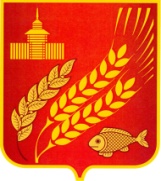     КУРГАНСКАЯ  ОБЛАСТЬМОКРОУСОВСКИЙ МУНИЦИПАЛЬНЫЙ ОКРУГАдминистрация  Мокроусовского  муниципального округаРАСПОРЯЖЕНИЕ от 26 мая  2023 г.  №132-рс. Мокроусово О выделении ГСМ    На основании Постановления Губернатора Курганской области от 4 апреля 2023 года № 32 «Об установлении на территории Курганской области начала пожароопасного сезона в 2023 голу» Решения Комиссии Правительства Курганской области по предупреждению и ликвидации чрезвычайных ситуаций 
и обеспечению пожарной безопасности   от 7 мая 2023 года № 8/1 п .4.7. Решения Комиссии Правительства Курганской области по предупреждению и ликвидации чрезвычайных ситуаций и обеспечению пожарной безопасности   от 26 апреля 2023 года № 5/2 п .5.3. В целях выполнения комплекса мероприятий, направленного на обеспечение пожарной безопасности в период пожароопасного сезона 2023 года , в том числе предотвращения случаев перехода природных пожаров на территории населенных пунктов Мокроусовского муниципального округа.       1. Утвердить график патрулирования населенных пунктов.          2. Выделить ГСМ из МКУ «Центр ГО и ЗНЧС» Мокроусовского муниципального округа старшим  в патрульных группах для проведения патрулирования.       3. МКУ «Центр ГО и ЗНЧС Мокроусовского муниципального округа» подготовить документы для списания ГСМ.       4.Настоящее распоряжение   опубликовать в «Информационном вестнике Мокроусовского муниципального округа», обнародовать  на информационных стендах, расположенных в здании Администрации Мокроусовского муниципального округа Курганской области по адресу: Курганская область, Мокроусовский муниципальный округ с. Мокроусово ул. Советская д.31 и во всех населенных пунктах Мокроусовского муниципального округа Курганской области, разместить на официальном сайте Администрации Мокроусовского муниципального округа  https://mokrousovskij-r45.gosweb.gosuslugi.ru.	        5.Контроль за выполнением настоящего распоряжения возложить на первого заместителя Главы Мокроусовского муниципального округаГлава  Мокроусовского Муниципального округа                                                   В.В.ДемешкинОтветственный за выпуск – Руководитель аппарата, управляющий  делами Администрации Мокроусовского муниципального округа ВасильеваСветлана НиколаевнаУчрежден Решением Думы Мокроусовскогомуниципального округа от 21.07.2022г.№ 78Учрежден Решением Думы Мокроусовскогомуниципального округа от 21.07.2022г.№ 78Мокроусовского муниципального округаКурганской областиМокроусовского муниципального округаКурганской областиУчрежден Решением Думы Мокроусовскогомуниципального округа от 21.07.2022г.№ 78Бетехтин П.В.                                          Первый заместитель Главы Мокроусовского муниципального        округа, председатель рабочей группы;Васильева С.Н.                                           Руководитель аппарата, управляющий делами                                                                     Казакова А.Л.                                             И.О. Начальника финансового управления                                  Яковлева Л.Е.                                            Долженко И. А.Заместитель Главы округа по экономической деятельности;Депутат Думы Мокроусовского муниципального округа Курганской области, председатель комиссии по бюджету, финансам налогам и экономической политике (по согласованию).Бетехтин П.В.                                          Первый заместитель Главы Мокроусовского муниципального        округа, председатель рабочей группы;Васильева С.Н.                                           Руководитель аппарата, управляющий делами                                                                     Казакова А.Л.                                             И.О. Начальника финансового управления                                  Яковлева Л.Е.                                            Долженко И. А.Заместитель Главы округа по экономической деятельности;Депутат Думы Мокроусовского муниципального округа Курганской области, председатель комиссии по бюджету, финансам налогам и экономической политике (по согласованию).Бетехтин П.В.                                          Первый заместитель Главы Мокроусовского муниципального        округа, председатель рабочей группы;Васильева С.Н.                                           Руководитель аппарата, управляющий делами                                                                     Казакова А.Л.                                             И.О. Начальника финансового управления                                  Яковлева Л.Е.                                            Долженко И. А.Заместитель Главы округа по экономической деятельности;Депутат Думы Мокроусовского муниципального округа Курганской области, председатель комиссии по бюджету, финансам налогам и экономической политике (по согласованию).Бетехтин П.В.                                          Первый заместитель Главы Мокроусовского муниципального        округа, председатель рабочей группы;Васильева С.Н.                                           Руководитель аппарата, управляющий делами                                                                     Казакова А.Л.                                             И.О. Начальника финансового управления                                  Яковлева Л.Е.                                            Долженко И. А.Заместитель Главы округа по экономической деятельности;Депутат Думы Мокроусовского муниципального округа Курганской области, председатель комиссии по бюджету, финансам налогам и экономической политике (по согласованию).Бетехтин П.В.                                          Первый заместитель Главы Мокроусовского муниципального        округа, председатель рабочей группы;Васильева С.Н.                                           Руководитель аппарата, управляющий делами                                                                     Казакова А.Л.                                             И.О. Начальника финансового управления                                  Яковлева Л.Е.                                            Долженко И. А.Заместитель Главы округа по экономической деятельности;Депутат Думы Мокроусовского муниципального округа Курганской области, председатель комиссии по бюджету, финансам налогам и экономической политике (по согласованию).Бетехтин П.В.                                          Первый заместитель Главы Мокроусовского муниципального        округа, председатель рабочей группы;Васильева С.Н.                                           Руководитель аппарата, управляющий делами                                                                     Казакова А.Л.                                             И.О. начальника финансового управления                                           Яковлева Л.Е.                                            Долженко И. А.Заместитель Главы округа по экономической деятельности;Депутат Думы Мокроусовского муниципального округа Курганской области, председатель комиссии по бюджету, финансам налогам и экономической политике (по согласованию).Бетехтин П.В.                                          Первый заместитель Главы Мокроусовского муниципального        округа, председатель рабочей группы;Васильева С.Н.                                           Руководитель аппарата, управляющий делами                                                                     Казакова А.Л.                                             И.О. начальника финансового управления                                           Яковлева Л.Е.                                            Долженко И.АЗаместитель Главы округа по экономической деятельности;Депутат Думы Мокроусовского муниципального округа Курганской области, председатель комиссии по бюджету, финансам налогам и экономической политике (по согласованию).Бетехтин П.В.                                          Первый заместитель Главы Мокроусовского муниципального        округа, председатель рабочей группы;Васильева С.Н.                                           Руководитель аппарата, управляющий делами                                                                     Казакова А.Л.                                             И.О. начальника финансового управления                                           Яковлева Л.Е.                                            Долженко И. А.Заместитель Главы округа по экономической деятельности;Депутат Думы Мокроусовского муниципального округа Курганской области, председатель комиссии по бюджету, финансам налогам и экономической политике (по согласованию).Бетехтин П.В.                                          Первый заместитель Главы Мокроусовского муниципального        округа, председатель рабочей группы;Васильева С.Н.                                           Руководитель аппарата, управляющий делами                                                                     Казакова А.Л.                                             И.О. начальника финансового управления                                           Яковлева Л.Е.                                            Долженко И. А.Заместитель Главы округа по экономической деятельности;Депутат Думы Мокроусовского муниципального округа Курганской области, председатель комиссии по бюджету, финансам налогам и экономической политике (по согласованию).Бетехтин П.В.                                          Первый заместитель Главы Мокроусовского муниципального        округа, председатель рабочей группы;Васильева С.Н.                                           Руководитель аппарата, управляющий делами                                                                     Казакова А.Л.                                             И.О. начальника финансового управления                                           Яковлева Л.Е.                                            Долженко И. А.Заместитель Главы округа по экономической деятельности;Депутат Думы Мокроусовского муниципального округа Курганской области, председатель комиссии по бюджету, финансам налогам и экономической политике (по согласованию).Бетехтин П.В.                                          Первый заместитель Главы Мокроусовского муниципального        округа, председатель рабочей группы;Васильева С.Н.                                           Руководитель аппарата, управляющий делами                                                                     Казакова А.Л.                                             И.О. начальника финансового управления                                           Яковлева Л.Е.                                            Долженко И. А.Заместитель Главы округа по экономической деятельности;Депутат Думы Мокроусовского муниципального округа Курганской области, председатель комиссии по бюджету, финансам налогам и экономической политике (по согласованию).Бетехтин П.В.                                          Первый заместитель Главы Мокроусовского муниципального        округа, председатель рабочей группы;Васильева С.Н.                                           Руководитель аппарата, управляющий делами                                                                     Казакова А.Л.                                             И.О. начальника финансового управления                                           Яковлева Л.Е.                                            Долженко И. А.Заместитель Главы округа по экономической деятельности;Депутат Думы Мокроусовского муниципального округа Курганской области, председатель комиссии по бюджету, финансам налогам и экономической политике (по согласованию).Бетехтин П.В.                                          Первый заместитель Главы Мокроусовского муниципального        округа, председатель рабочей группы;Васильева С.Н.                                           Руководитель аппарата, управляющий делами                                                                     Казакова А.Л.                                             И.О. Начальника финансового управления                                  Яковлева Л.Е.                                            Долженко И.А.Заместитель Главы округа по экономической деятельности;Депутат Думы Мокроусовского муниципального округа Курганской области, председатель комиссии по бюджету, финансам налогам и экономической политике (по согласованию).Бетехтин П.В.                                          Первый заместитель Главы Мокроусовского муниципального        округа, председатель рабочей группы;Васильева С.Н.                                           Руководитель аппарата, управляющий делами                                                                     Казакова А.Л.                                             И.О. Начальника финансового управления                                  Яковлева Л.Е.                                            Долженко И. А.Заместитель Главы округа по экономической деятельности;Депутат Думы Мокроусовского муниципального округа Курганской области, председатель комиссии по бюджету, финансам налогам и экономической политике (по согласованию).Бетехтин П.В.                                          Первый заместитель Главы Мокроусовского муниципального        округа, председатель рабочей группы;Васильева С.Н.                                           Руководитель аппарата, управляющий делами                                                                     Казакова А.Л.                                             И.О. Начальника финансового управления                                  Яковлева Л.Е.                                            Долженко И. А.Заместитель Главы округа по экономической деятельности;Депутат Думы Мокроусовского муниципального округа Курганской области, председатель комиссии по бюджету, финансам налогам и экономической политике (по согласованию).